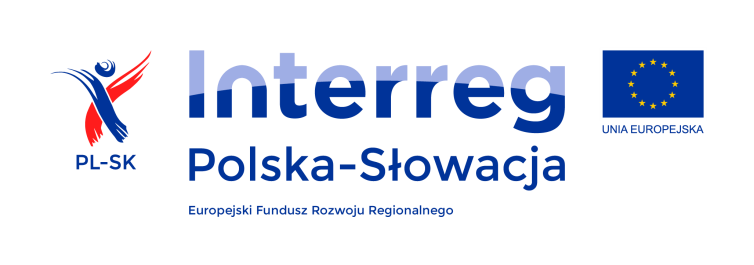 Regulamin konkursu recytatorskiego„OCALIĆ OD ZAPOMNIENIA”poświęconego pamięciWawrzyńca Hubkiorganizowanego w ramach mikroprojektu " Śladami beskidzkich twórców" Organizatorzy: Gmina Ujsoły , Szkoła Podstawowa w Ujsołach	Konkurs recytatorski pt. „OCALIĆ OD ZAPOMNIENIA” kierowany jest do uczniów klas IV – VIII szkół podstawowych z terenu powiatu żywieckiego. Celem konkursu jest:Popularyzacja wśród dzieci i młodzieży twórczości poety tego terenu – Wawrzyńca Hubki.Ocalenie od zapomnienia obrazu dawnej beskidzkiej wsi i jej gwarowego języka.Dbałość o kulturę słowa.Kształtowanie tożsamości regionalnej oraz popularyzacja dziedzictwa kulturowego.Obudzenie w najmłodszym pokoleniu dumy z „małej ojczyzny”, ukazywanie jej piękna, odrębności kulturowej a zarazem łączności z Polską – wielką ojczyzną.Warunki uczestnictwa:Konkurs organizowany jest w formie zdalnej poprzez nagranie i wysłanie własnego wykonania utworu.   Uczestnicy wysyłają  pliki video  w  jednym z poniższych formatów:  wmv,avi,mpeg2,mpeg4 lub mp4 . Do pliku załączyć należy zgłoszenie  uczestnictwa  wraz z oświadczeniem rodzica/opiekuna prawnego . Zgłoszenie winno mieć formę skanu lub zdjęcia. Wzór zgłoszenia stanowi załącznik do Regulaminu. Zgłoszenia wraz z załączonym plikiem należy przesłać na adres magda.kk@poczta.onet.pl do dnia 05 czerwca 2020 roku.Każdy z uczestników prezentuje jeden wiersz Wawrzyńca Hubki o dowolnej tematyce.Uczestnicy prezentują utwory w dwóch kategoriach:- recytacja gwarą;- recytacja językiem literackim.Do oceny zgłoszonych prezentacji Wójt Gminy powołuje Komisje Konkursową.Prezentowane utwory oceniane będą przez  Komisję Konkursową z uwzględnieniem  następujących kryteriów:stopień pamięciowego opanowania tekstupoprawna i płynna deklamacja ze świadomym użyciem środków ekspresji w interpretacji tekstuogólne wrażenie artystyczne.Za każde kryterium uczestnik może otrzymać 0-5 punktów.Ostateczna interpretacja regulaminu należy do Komisji Konkursowej.W razie sytuacji spornej decydujący głos należy do przewodniczącego Komisji. Decyzja ta jest niepodważalna.Organizator zastrzega sobie prawo do wykorzystania nagrodzonych w ramach  Konkursu prezentacji  w działaniach promocyjnych  mikroprojektu "Śladami beskidzkich twórców". Organizator przetwarzał będzie dane osobowe wyłącznie dla potrzeb organizacji konkursu. Nagrody:Zdobywcy miejsc I – III w obydwu kategoriach otrzymują nagrody rzeczowe.Wszyscy uczestnicy otrzymują dyplomy uczestnictwa.